ConceptsIn the polar coordinate system, we select a point in the plane, called the pole, or origin, and label this point .  Next, draw a ray, or half line, starting at , called the polar axis, usually drawn horizontally to the right.  The polar axis corresponds to the positive -axis in Rectangular, or Cartesian, coordinates.  Suppose  is a point in the plane.  Let  be the distance from  to  and let  be the angle (in radians) between the polar axis and the line .  The point  can be represented by the ordered pair , and   and  are called polar coordinates of .  We usually use the convention that the angle is positive if it is measured counterclockwise from the polar axis and negative if it is measured in the clockwise direction.  Note that if , then .  Therefore,  represents the pole for any value of the angle .We can also interpret polar coordinates if the value of  is negative.  The points  and  lie on the same line through the origin  and both points are the same distance  from .  However, they lie on opposite sides of the origin.  If , then the point  lies in the same quadrant as the angle .  If , then the point  lies in the quadrant on the opposite side of the pole.  Any point in the plane can be represented in infinitely many ways using polar coordinates.  For example,  and  represent the same point in the plane.The graph of a polar equation , or more generally, , consists of all points  such that there is at least one set of polar coordinates  that satisfy the equation.Course and Exam Description Unit9.7: Defining Polar Coordinates and Differentiating in Polar FormCalculator FilesPolar_Graphs.tnsUsing the DocumentThis tns file is used to practice plotting and visualizing points in the plane represented by the polar coordinates .  The polar grid lines with common angles are displayed.  Pages 2 and 3 are used to plot polar functions of the form .Page 1.1Page 1.2Page 2.1Page 2.2Page 3.1Page 3.2Suggested Applications and ExtensionsUse Page 1.2 to help answer the following questions.Plot the point whose polar coordinates are given.  Find two other pairs of polar coordinates for this point, one with  and one with .Plot the point whose polar coordinates are given.  Find the Cartesian coordinates of the point.Use page 2.2 or 3.2 to sketch the graph of  as a function of .  Describe the shape of the graph.	What values of  produce a complete polar graph?,    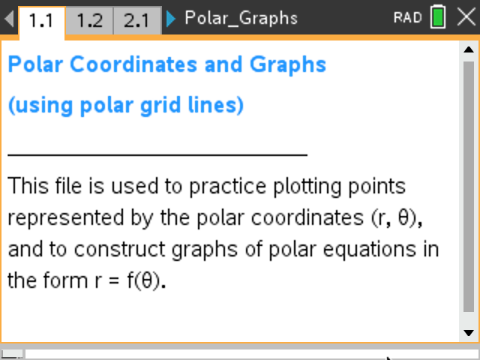 This introductory page explains the purpose of this tns file.  The user can visualize points in the plane represented by polar coordinates, and plot polar functions of the form .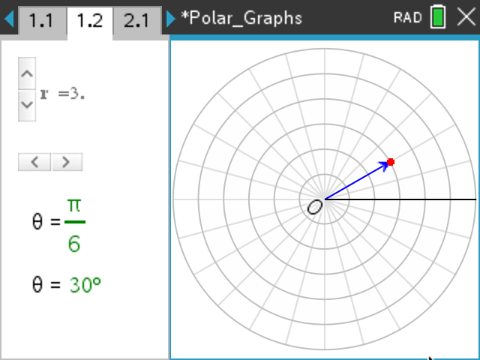 This page is used to plot the points whose polar coordinates are of the form .  The values for  and  are set using the clickers on the left side of the screen.  Note that the value of  is given in radians and degrees. The point is displayed on the polar grid and a ray is drawn from the pole to the point.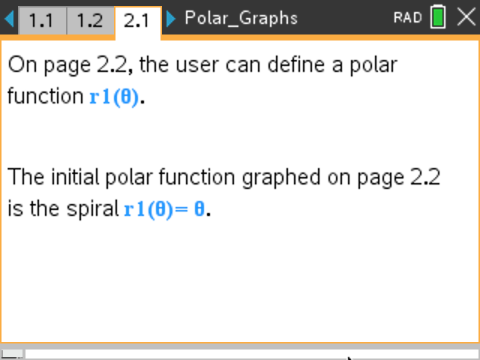 This page describes the method for graphing a polar function of the form , on page 2.2.  The initial polar function that is graphed on page 2.2 is the spiral .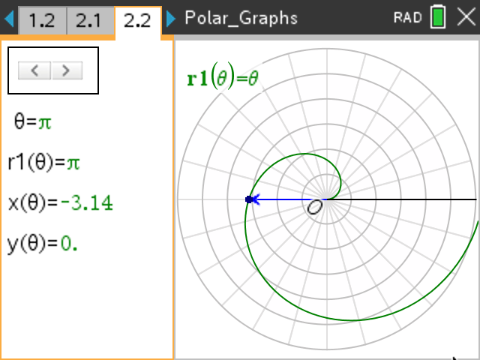 The graph of the polar function defined in the calculator function  is shown on the polar grid, in green, for .  Use the clicker on the left screen to change the value of .  The corresponding point is shown on the graph, and an arrow is drawn from the origin to the point.  As you click through values of , the corresponding point moves along the curve.  The value of  is given in radians.  The value of , and the - and -coordinates of the point are also shown on the left screen.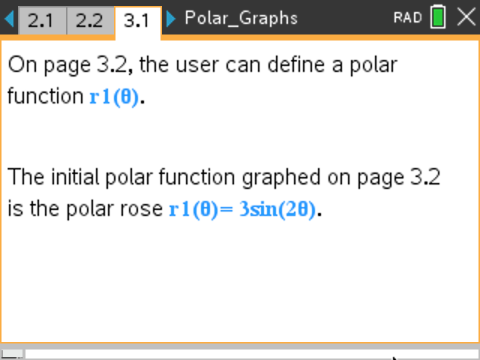 This page describes the method for graphing a polar function of the form , on page 3.2.  The initial polar function that is graphed on page 3.2 is , a four-leaved rose.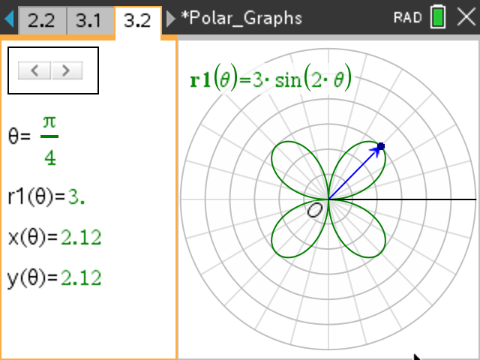 The graph of the polar function defined in the calculator function  is shown on the polar grid, in green, for .  Use the clicker on the left screen to change the value of .  The corresponding point is shown on the graph, and an arrow is drawn from the origin to the point.  As you click through values of , the corresponding point moves along the curve.  The value of  is given in radians, and the value of , and the - and -coordinates of the point are also shown on the left screen.(a)(b)(c)(d)(e)(f)(a)(b)(c)(d)(e)(f)